PROYECTO: MECANISMO DE GÉNESIS Y EVOLUCIÓN DEL ASMA (MEGA)FECHA DE CRIBADO: ……. / ………. / ……………HOSPITAL DE ORIGEN: ………………………………………………………………………………CÓDIGO: ………………………………….CONSENTIMIENTO INFORMADO: 		 Sí			 No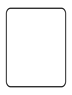 I. DATOS DEMOGRÁFICOS:1. Edad: ………….. años2. Sexo:   Hombre     Mujer3. Raza:					 Caucásico 	   Asiático	   Negra 	  Hispano	   Otros:……………………….II. ANTECEDENTES INFANTILES:1. HISTORIA NEONATAL (<3 años):	  Sí 									  No Prematuridad	 Distrés respiratorio	 Bronquiolitis	 Otras enfermedades respiratorias: ________________	_______________________________________________	2. ANTECEDENTES INFANTILES (3 - 14 años):	 Sí 	 								 No Bronquiolitis	 Infecciones respiratorias recurrentes	 Rinitis	 Otitis	 Sinusitis	 Otras enfermedades respiratorias3. NACIMIENTO (tipo de alumbramiento):		 Eutócico	  Distócico4. LUGAR DE RESIDENCIA EN LA INFANCIA:	 Urbana	  Rural5. CLASE SOCIAL EN LA INFANCIA: 			 Alta			  Media		  Baja6. COEXISTENCIA ESTRECHA CON ANIMALES DOMESTICOS:    Sí		 NoIII. DIAGNOSTICO DE ASMA:1. TIPO DE MÉDICO ESPECIALISTA:		 Alergólogo 	       Neumólogo	  Médico de Familia	       Otros……………………..2. DIAGNÓSTICO:Síntomas		:	 Sí 		 NoEspirometría		:	 Sí 		 NoTest Broncodilatador	:	 Sí 		 NoTest de PBI		:	 Sí 		 NoVariabilidad del Peak Flow:	 Sí 		 NoÓxido Nítrico		:	 Sí 		 NoEosinofilia en Esputo	:	 Sí 		 NoTest terapéutico con CE:	 Sí 		 NoIV. HISTORIA PERSONAL:1. Lugar de residencia actual:			 Urbano		  Rural2. Nivel de estudios completados:	 No estudios		  Primario		  Secundario		  Superior3. Clase social actual: 	 Clase I (Profesionales y empresarios con >10 trabajadores) Clase II (Ocupaciones intermedias y empresarios con <10 trabajadores) Clase III (Trabajadores no manuales calificados) Clase IVa (Trabajadores manuales semi-calificados) Clase IVb (Trabajadores manuales calificados) Clase V (Trabajadores manuales no calificados)4. Convivencia con animales domésticos:	 Sí		  NoV. USO DE SUSTANCIAS:1. Hábito tabáquico: 			 Fumador*Año de Inicio: …………*Nº paquetes-años: …… No fumador Ex-Fumador*Año de inicio: …………...*Año de finalización:……. Fumador pasivo * Nº paquetes-años:……..2. Hábito enólico: 		 Sí		UBE: ………………………………………………..				 No		3. Actividad física:		 Sí		Horas/semana: …………………..				 No		VI. OCUPACIÓN:1. Ocupación actual: 	____________________________________			Año de Inicio: …………..			¿Continúa trabajando?:	 Sí						 No	(año de finalización: ______) 2. Otras ocupaciones: ____________________________________			Año de Inicio: …………………..			Año de finalización: ……………3. Pasatiempos de riesgo:		 Sí	Cual?: ________________________________					 NoVII. ALERGIAS:1. Prick o Rast: 	 Negativo			 Positivo: Ácaro:				 Epitelio:				 Polen:				 Hongos: Agentes ocupacionales: _____________ Alimentos: ________________________ Otros: ____________________________________       Descripción ……………………………………………………………….2. Atopia: Prick test y/o IgE específica positiva a alérgeno común	 Sí	           No3. Rinitis alérgica							 Sí	           No4. Dermatitis atópica							 Sí	           No5. Conjuntivitis alérgica						 Sí	           No6. Otitis								 Sí	           No7. Rinosinusitis crónica con poliposis 				 Sí	           No8. Pólipos nasales							 Sí	           No9. Intolerancia a los AINEs						 Sí	           No10. Anosmia								 Sí	           No11. Aspergillus							 Sí	           No12. Alergia medicamentosa:						 Sí	           No13. Animales: perros							 Sí	           No14. Animales: gato							 Sí	           No15. Animales: Otros							 Sí	           No16. Alergia alimentaria: Leche						 Sí	           No17. Alergia alimentaria: Huevo					 Sí	           No18. Alergia alimentaria: Pescado					 Sí	           No19. Alergia alimentaria: Mariscos					 Sí	           No20. Alergia alimentaria: Cereales					 Sí	           No21. Alergia alimentaria: Nueces					 Sí	           No22. Alergia alimentaria: Habichuelas					 Sí	           No23. Alergia alimentaria: Frutas					 Sí	           No	24. Alergia alimentaria: Otros						 Sí	           No25. Alternaria								 Sí	           NoVIII. OTRAS ENTIDADES ASOCIADAS CON ASMA:1. Otras entidades asociadas con asma:	 Sí		 Entidad __________________						 No2. Otras entidades asociadas con asma o que puede influenciar o simular asma durante la enfermedad:				 Sí		 Entidad __________________		 NoIX. COMORBILIDADES:Comorbilidades:	 No			 Sí	*Entidad: _____________________*Entidad: _____________________*Entidad: _____________________X. HISTORIA DE ASMA:1. Familiares de primer grado con historia de asma?: 	 Sí		 No2. Familiares de primer grado con historia de atopia?:	 Sí		 No3. Año de debut del asma:	_________4. Severidad en el debut (GEMA/GINA):		 Intermitente		 Leve	 Moderado		 Severo5. Severidad actual (paso terapéutico):		 Intermitente 		 Leve 	 Moderado		 Severo6. Control actual:					 Controlado		 Parcialmente controlado		 No controlado:7. Relación de los síntomas con la menstruación:		 Sí		 No8. Relación de los síntomas con el embarazo:		 Sí		 No9. Asma Ocupacional:						 Sí		 No10 Asma agravado por el trabajo:				 Sí		 No11. Exacerbaciones severas (Promedio anual en los últimos 3 años): _______12. Visitas por el departamento de urgencias (Promedio anual en los últimos 3 años): ____13. Nº visitas totales al departamento de urgencias en el último año: _________14. Número total de ingresos hospitalarios previos (no UCI) :_______15. Número total de ingresos en UCI:__________XI. TRATAMIENTO DEL ASMA:1. Corticoide Inhalado (CI)			 Sí				          No 						¿Cuál?:		 ___________________						Dosis/día:	 ___________________						Dispositivo:	 ___________________2. Corticoide Sistémico (CS)			 Sí				          No						¿Cuál?:		 ___________________						Dosis/día:	 ___________________						Dispositivo:	 ___________________3. Beta agonistas de larga duración (LABA): 	 Sí				          No						¿Cuál?:		 ___________________						Dosis/día:	 ___________________						Dispositivo:	 ___________________4. Beta agonistas de corta duración (SABA):  Sí				          No						¿Cuál?:		 ___________________						Dosis/día:	 ___________________						Dispositivo:	 ___________________5. Anticolinérgico de larga duración (LAMA):  Sí				          No						¿Cuál?:		 ___________________						Dosis/día:	 ___________________						Dispositivo:	 ___________________6. Anticolinérgico de corta duración (SAMA):  Sí				          No						¿Cuál?:		 ___________________						Dosis/día:	 ___________________						Dispositivo:	 ___________________7. Montelukast: 				 Sí				          No						¿Cuál?:		 ___________________						Dosis/día:	 ___________________		8. Teofilinas: 					 Sí				          No						¿Cuál?:		 ___________________						Dosis/día:	 ___________________9. Inhibidor de la fosfodiesterasa-4		 Sí				          No						¿Cuál?:		 ___________________						Dosis/día:	 ___________________10. Omalizumab:				 Sí				          No							Dosis/mes:	 ___________________11. Macrólidos:				 Sí				          No						¿Cuál?:		 ___________________						Dosis/día:	 ___________________									12. Otros: 					  Sí				          No						¿Cuál?:		 ___________________						Dosis/día:	 ___________________13. Combinados de CI + LABA		 Sí				          No						¿Cuál?:		 ___________________						Dosis/día:	 ___________________14. Tratamiento de exacerbaciones:		______  (Nº ciclos, de CS ≥3 días seguidos/año)		15. Correcto manejo de los inhaladores: 	 Sí				          No16. Adherencia al tratamiento:      Adecuada 		 Regular 	            MalaXII. MEDICACIÓN CONCOMITANTE:¿Medicación concomitante?			 Sí				          No						¿Cuál?:		 ___________________						Dosis/día:	 ___________________¿Medicación específica de enfermedad?		 Sí				          No						Enfermedad:	 _______________						Medicamento:	________________Enfermedad:	 _______________						Medicamento:	________________XIII. SINTOMAS:Calificar del 1 al 5 (0: no síntomas; 1: muy leve, 2: leve; 3: moderado; 4: severo; 5: muy severo).-Tos			: ______		-Disnea			: ______-Sibilantes		: ______-Expectoración		: ______-Opresión torácica	: ______XIV. EXAMEN FÍSICO: 1. Peso (Kg): _________2. Talla (cm): _________3. PA: ________ / ________4. Hallazgos: 	 No		 Sí: _______________________________XV. ESPIROMETRÍA:1. Espirometria realizada: 		 Sí							 No2. Parámetros: 			FVC: 		______  (       )					FEV1:		______  (       )				FEV1%:		______  (       )				TLC:		______  (       )				VR:		______  (       )				DLCO		______  (       )				TLCO/VA.	______  (       )3. Prueba Broncodilatadora:	 Sí				      No Positiva		 Negativa4. Prueba de provocación con metacolina: 	 Sí	 Positiva (PC20:______ ; DRR:_______)	 Negativa.						 NoXVI. AIRE EXHALADO:1. Aire Exhalado realizado: 			 Sí			 No2. Parámetros:	a. FENO:				 Sí (valor: ____)	 No	b. CO espirado:				 Sí (valor: ___   )	 No	c. pH del aire condensado:		 Sí (valor: ___   )	 No	XVII. MATERIAL BIOLÓGICO:Material biológico extraído y almacenado: 	 Sí			 No	a. Sangre:				 Sí			 No	b. Orina:				 Sí			 No	c. Aire condensado			 Sí			 NoXVIII. ESPUTO INDUCIDO:Esputo inducido realizado: 			 Sí			 NoXIX. ANÁLISIS SANGUÍNEA:1. Total IgE (KU/L)				: _________2. Eosinofilos en sangre perifèrica			: _________3. Anomalías en las pruebas de laboratoria a revisar	:  No    Sí   Especifica: ____________________________XX. CUESTIONARIO DE ADHERENCIA AL TRATAMIENTO (Test Morisky – Green): Sí				      NoXXI. CUESTIONARIO ACT: Sí				      NoXXII. CUESTIONARIO mini AQLQ:				 Sí				      NoXXIII. CUESTIONARIO HAD: Sí				      NoXXIV. CUESTIONARIO DE SÍNTOMAS NASOSINUSALES: Sí				      NoPROYECTO: MECANISMO DE GÉNESIS Y EVOLUCIÓN DEL ASMA (MEGA)FECHA DE CRIBADO: ……. / ………. / ……………HOSPITAL DE ORIGEN: ………………………………………………………………………………CÓDIGO: ………………………………			NÚMERO DE VISITA: ……………….CONTINUACIÓN VOLUNTARIA EN EL ESTUDIO:	 Sí			 NoI. ESTADO DE CONTROL:1. Cambios con respecto a la visita previa: 		 Sí			 NoCambio:   Antecedentes médicos	:		 Uso de sustancias		:		 Ocupación			:		 Alergias			:					 Otras entidades		:		 Comorbilidades		: Historia de asma		:		 Tratamiento del asma	:		 Adherencia del tratamiento	:		 Medicación concomitante	:II. SINTOMAS:Calificar del 1 al 5 (0: no síntomas; 1: muy leve, 2: leve; 3: moderado; 4: severo; 5: muy severo).-Tos			: ______		-Disnea			: ______-Sibilantes		: ______-Expectoración		: ______-Opresión torácica	: ______III. EXAMEN FÍSICO: 1. Peso (Kg): _________2. Talla (cm): _________3. BMI: ______________3. PA: ________ / ________4. Hallazgos: 	 No		 Sí: _______________________________IV. ESPIROMETRÍA:1. Espirometria realizada: 		 Sí							 No2. Parámetros: 			FVC: 		______  (       )					FEV1:		______  (       )				FEV1%:		______  (       )				TLC:		______  (       )				VR:		______  (       )				DLCO		______  (       )				TLCO/VA.	______  (       )3. Prueba Broncodilatadora:	 Sí				      No Positiva		 Negativa4. Prueba de provocación con metacolina: 	 Sí	 Positiva (PC20:______;  DRR:_______)	 Negativa.						 NoV. AIRE EXHALADO:1. Aire Exhalado realizado: 			 Sí			 No2. Parámetros:	a. FENO:				 Sí (valor: ____)		 No	b. CO espirado:				 Sí (valor: ___   )	 No	c. pH del aire condensado:		 Sí (valor: ___   )	 No	VI. MATERIAL BIOLÓGICO:Material biológico extraído y almacenado: 	 Sí			 No	a. Sangre:				 Sí			 No	b. Orina:				 Sí			 No	c. Aire condensado			 Sí			 NoVII. ESPUTO INDUCIDO:Esputo inducido realizado: 			 Sí			 No	Parámetros:		……………. (total de células)		……………(%)VIII. ANÁLISIS SANGUÍNEA:1. Total IgE (KU/L)				: _________2. Eosinofilos en sangre perifèrica			: _________3. Anomalías en las pruebas de laboratoria a revisar	:  No    Sí   Especifica: ____________________________IX. REALIZACIÓN DE TC DE TÓRAX: Sí				      NoX. CUESTIONARIO DE ADHERENCIA AL TRATAMIENTO (Test Morisky – Green): Sí				      NoXI. CUESTIONARIO ACT: Sí				      NoXII. CUESTIONARIO mini AQLQ:				 Sí				      NoXIII. CUESTIONARIO HAD: Sí				      NoXIV. CUESTIONARIO DE SÍNTOMAS NASOSINUSALES: Sí				      No